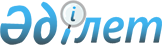 Об утверждении порядка и размера оказания социальной поддержки поприобретению топлива специалистам государственных организаций здравоохранения, социального обеспечения, образования, культуры, спорта и ветеринарии, проживающим и работающим в сельских населенных пунктах Жанакорганского района
					
			Утративший силу
			
			
		
					Решение Жанакорганского районного маслихата Кызылординской области от 24 октября 2018 года № 271. Зарегистрировано Департаментом юстиции Кызылординской области 26 октября 2018 года № 6486. Утратило силу решением Жанакорганского районного маслихата Кызылординской области от 13 ноября 2019 года № 375
      Сноска Утратило силу решением Жанакорганского районного маслихата Кызылординской области от 13.11.2019 № 375 (вводится в действие по истечении десяти календарных дней после дня первого официального опубликования).
      В соответствии с пунктом 5 статьи 18 Закона Республики Казахстан от 8 июля 2005 года “О государственном регулировании развития агропромышленного комплекса и сельских территорий” Жанакорганский районный маслихат РЕШИЛ:
      1. Ежегодно оказывать единовременную социальную поддержку за счет средств районного бюджета в размере 4 (четырех) месячных расчетных показателей на приобретение топлива (далее – социальная поддержка) специалистам государственных организаций здравоохранения, социального обеспечения, образования, культуры, спорта и ветеринарии, проживающим и работающим в сельских населенных пунктах Жанакорганского района (далее - специалисты).
      2. Назначение социальной поддержки специалистов осуществляет коммунальное государственное учреждения “Жанакорганский районный отдел занятости, социальных программ и регистрации актов гражданского состояния”
      3. Для получения социальной поддержки специалисты обращаются в Жанакорганский районный отдел филиала некоммерческого акционерного общества “Государственная корпорация “Правительство для граждан” по Кызылординской области либо акиму сельского округа по месту жительства и представляют документы, указанные в пункте 9 стандарта государственной услуги “Назначение социальной помощи специалистам социальной сферы, проживающим и работающим в сельских населенных пунктах, по приобретению топлива” утвержденный приложением 23 приказа Министра здравоохранения и социального развития Республики Казахстан от 28 апреля 2015 года № 279 “Об утверждении стандартов государственных услуг в социально-трудовой сфере”(зарегистрировано в Реестре государственной регистрации нормативных правовых актов за номером 11342).
      4. Назначение социальной поддержки производится при предоставлении специалистами необходимых документов и выплачивается в соответствии с планом финансирования на текущий финансовый год.
      5. Признать утратившим силу решение Жанакорганского районного маслихата от 23 cентября 2015 года № 310 "О предоставлении социальной помощи на приобретение топлива" (зарегистрировано в Реестре государственной регистрации нормативных правовых актов за номером 5177, опубликовано в номерах газеты "Жаңақорған тынысы" № 81 от 17 октября и №83 от 24 октября 2015 года, опубликовано в информационно-правовой системе "Әділет" от 10 ноября 2015 года).
      6. Настоящее решение вводится в действие со дня его первого официального опубликования.
					© 2012. РГП на ПХВ «Институт законодательства и правовой информации Республики Казахстан» Министерства юстиции Республики Казахстан
				
      Председатель внеочередной ХХV сессии
Жанакорганского районного маслихата

З. Абжалелова

      Секретарь Жанакорганского районного
маслихата

Е. Ильясов
